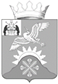 Российская ФедерацияНовгородская областьДУМА Батецкого муниципального районаР Е Ш Е Н И ЕОб учреждении межмуниципального хозяйственного общества в форме общества с ограниченной ответственностью Принято Думой Батецкого муниципального 17 августа 2021 годаВ соответствии с Гражданским кодексом Российской Федерации, статьей 68 Федерального закона от 6 октября 2003 года № 131-ФЗ «Об общих принципах организации местного самоуправления в Российской Федерации», в целях совместного решения вопросов местного значения по газоснабжению населения Дума Батецкого муниципального района РЕШИЛА:1. Муниципальному образованию – Батецкий муниципальный район Новгородской области принять участие в учреждении межмуниципального хозяйственного общества в форме общества с ограниченной ответственностью (далее - ООО).2. Установить, что функции и полномочия учредителя ООО от имени Батецкого муниципального района Новгородской области осуществляет Администрация Батецкого муниципального района Новгородской области.3. Установить размер вклада Батецкого муниципального района Новгородской области в уставном капитале ООО 25 000 (Двадцать пять тысяч) рублей.4. Решение вступает в силу со дня, следующего за днем его официального опубликования.5. Опубликовать решение в муниципальной газете "Батецкий вестник" и разместить на официальном сайте Администрации Батецкого муниципального района в информационной телекоммуникационной сети «Интернет».п.Батецкий17 августа 2021 года№ 57-РДГлава Батецкого муниципального района                                      В.Н. ИвановПредседатель Думы Батецкого         муниципального района                         А.И. Никонов